           Задание:Переделать программу так, чтобы она:1) Имела точно такое же меню, как и в задании (!);2) Выводила таблицу как можно более приближенно к таблице задания (можно, например, использовать char-символы от 0 до 255). Если можно – то лучше в точности, как в задании, таблицу выводить(!);3)В структуре не обязательны конструкторы, убрать, слово public тоже;4) Если  в классах используются закрытые или защищенные элементы, обязательно должны быть простые сет и гет методы доступа к ним(!);5)Лучше вообще не использовать структуры, только классы, поля – марка машины и проч. – сделать закрытыми(защищенными)+см.пункт 4, т.е. должна быть инкапсуляция;6)Вообще программу разбить. Класс – заголовочный файл и файл реализации, main отдельно, имя файла класса такое же, как и имя класса;Создать абстрактный класс "Таблица". От данного абстрактного класса породить класс "Таблица с форматированием", в котором должны быть перегружены операции ввода из потока и вывода в поток. Данные должны выводиться в виде таблицы с автоматическим подбором ширины столбца и высоты строки по содержимому ячеек, использовать псевдографику для разлиновки таблицы в соответствии с заданием.Написать программу, использующую разработанную иерархию классов и реализующую меню со следующими пунктами:1.Указание имени текущего файла2.Запись данных в файл с помощью функций C3.Запись данных в файл с помощью функций C++4.Чтение данных из файла с помощью функций C5.Чтение данных из файла с помощью функций C++6.ВыходПрограмма должна выводить данные в консоль и в файл. Необходимо предусмотреть проверку существования файла (если файл не существует, то при чтении выдается ошибка, при а при записи создается новый файл). При записи в существующий файл новые записи добавляются к существующим данным в файле. В меню должна отображаться информация было ли выбрано имя файла.Вариант 6.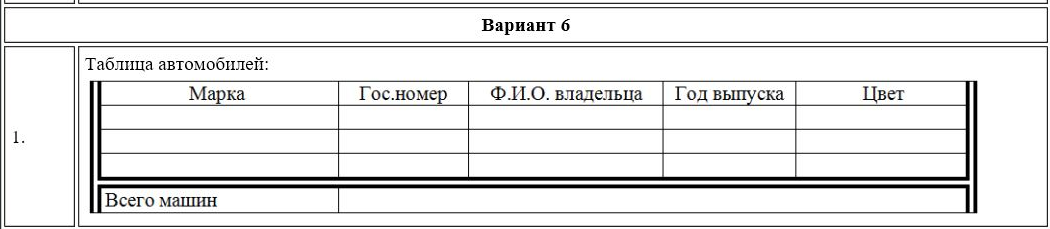 Программа которую нужно переделать.#include <iostream> // Для потоковой работы с консолью (cin cout)#include <iomanip>  // для форматирования вывода (setw())#include <string>   // Для класса string#include <clocale> // Для русского языка в консоле#include <fstream>  // Для потоковой работы с файлами#include <cstdio>  // Для работы с файлми в стиле Си#include <io.h>		// Для быстрой проверки создан файл или нетusing namespace std;// Структура записи таблицыstruct Data{public:	string brend; // Марка машины	string number;// Гос. номер	string owner; // Ф.И.О. владельца	string date;  // Год выпуска	string color; // Цвет	//Пустой конструктор	Data() {}	// Конструктор с параметрами, инициализирующий все поля записи	Data(string brend, string number, string owner, string date, string color)	{		this->brend = brend;		this->number = number;		this->owner = owner;		this->date = date;		this->color = color;	}};// Класс таблицы - абстрактныйclass Table{public:	int countOfData; // Количество записей в таблице	Data* dataArray; // Массив записей таблицы	// Пустой конструктор	//Table() {}	// В с++ класс является абстрактным, если у него хотя бы одна чисто виртуальная функция (пример определени яниже)	// Суть этой функции в производном классе будет очистка таблицы	virtual void Clear() = 0;};// Класс таблицы с отформатированным выводомclass FormattedTable : public Table{public:	//Конструктор без параметров	FormattedTable()	{		countOfData = 0; // Таблица будет с 0 записями		dataArray = new Data[countOfData]; // Выделяем память под 0 записей, для того, чтобы массив был инициализирован	}	//Конструктор с параметрами, data - массив записей, n - количество записей в массиве	FormattedTable(Data* data, int n)	{		countOfData = n; // Просто инициализируем поля таблиц		dataArray = data;	}	// Добавление записей в таблицу	// Добавление происходит в конец таблицы	// addedData - добавленные записи	// countOfNewData - их количество	void AddData(Data* addedData, int countOfNewData)	{		int newCount = countOfData + countOfNewData; // Новый размер таблицы = сумме старой и добавленных записей		Data* newData = new Data[newCount]; // выделяем память под новую таблицу		for (size_t i = 0; i < countOfData; i++)		{			newData[i] = dataArray[i]; // Сначала копируем старые записи		}		for (size_t i = countOfData; i < newCount; i++)		{			newData[i] = addedData[i - countOfData]; // Потом копируем новые записи		}		Clear(); // Очищаем прошлую таблицу		countOfData = newCount; // Обновляем количество записей		dataArray = newData; // Перезаписываем массив записей на новый	}	// Очистка таблицы (освобождение памяти)	void Clear()	{		countOfData = 0; // Обнуляем кол-во записей		delete[] dataArray; // Освобождаем память массива записей		dataArray = new Data[countOfData]; // Инициализируем пустым массивом, чтобы не был пустой указатель (так как мы же добавлять в этот массив будем)	}	// Перегрузка оператора << для вывода таблицы в поток 	friend ostream& operator<<(ostream& out, const FormattedTable& table)	{		// Выводим общую информацию о таблице		out << "Таблица автомобилей" << endl;		out << "Количество записей " << table.countOfData << endl;		for (size_t i = 0; i < 73; i++)		{			out << "="; // Делаем верхную границу таблицы		}		// ФОрмируем шапку таблицы (заголовки столбцов)		// setw(n) в контексте setw(n) << "Марка" (к примеру) означает, что на слово "Марка" будет отведено n символов		// то есть если слово "Марка" будет короче чем n символов, то слева от слова будут добавлены пробелы, если длиннее n то обрежется		// Это нужно для красивоого отформатированного вывода		// Установленые значения в setw() не менять, так как они подобраны, исходя из текста , который они форматируют а так же размеров экрана		out << endl;		out << "|" << setw(15) << "Марка"			<< "|" << setw(10) << "Гос.номер"			<< "|" << setw(20) << "ФИО владельца"			<< "|" << setw(12) << "Год выпуска"			<< "|" << setw(10) << "Цвет"			<< "|" << endl;		// После шапкиформатируя по тем же соображения выводим информацию таблицы		for (size_t i = 0; i < table.countOfData; i++)		{			out << "|" << setw(15) << table.dataArray[i].brend				<< "|" << setw(10) << table.dataArray[i].number				<< "|" << setw(20) << table.dataArray[i].owner				<< "|" << setw(12) << table.dataArray[i].date				<< "|" << setw(10) << table.dataArray[i].color				<< "|" << endl;		}		// Низ таблицы		for (size_t i = 0; i < 73; i++)		{			out << "=";		}		out << endl;		return out; // Возвращаем потом обратно (чтобы можно было написать например cout << table << endl)	}	// Перегрузка оператора >> для чтения из потока и записи в  таблицу	// Причем таблицу передаем по значению, так ее нужно изменить	friend istream& operator>>(istream& in, FormattedTable& table)	{		// Здесь уже сложнее		// Необходимо из строковой таблицы получить массив объектов таблицы (так как таблица храница массивом записей а не строк)		// Небольшая справка		// функция getline(in , s) берет из потока in считывает строку вплоть до символа переноса строки, и записывает прочитанное в s		// после чего переходит на след. строку в потоке.		// Перегрузка getline(in, s, ' '); делает тоже самое, только читает вплоть до символа пробела		// Вспоминаем как выглядит наша таблица		string s;		getline(in, s); // Сначала идет строка "Таблица автомобилей", пропускаем ее, она нам неинтересна		int count;		// Потом идет строка "Количество записей " << table.countOfData		// Тут нам нужно получить количество записей		// То есть подстроку после второго пробела в данной строке		getline(in, s, ' '); // Пропускаем первое слово		getline(in, s, ' '); // Второе слово		getline(in, s, ' '); // Считываем третье слово		// string - это не старый char*, но у него есть метод c_str(), которые преобразовывает string в char		// Это нужно так как многие функции принимают старые строки , а не string		// В данном случае atoi делает из строки число		count = atoi(s.c_str()); // Из третьего слова получили количество записей		getline(in, s); // Пропускаем верхнюю границу таблицы		Data* data = new Data[count]; // Выделяем память под массив записей		for (size_t i = 0; i < count; i++)		{			// Дальше разделяем записи таблицы по | 			getline(in, s, '|'); // Так как любая запись в таблице начинается с | то первый такой символ надо пропустить			getline(in, s, '|'); // А дальше по схеме, прочитали до палки, и записали это как очередная порция данных			data[i].brend = s;			getline(in, s, '|');			data[i].number = s;			getline(in, s, '|');			data[i].owner = s;			getline(in, s, '|');			data[i].date = s;			getline(in, s, '|');			data[i].color = s;		}		table.AddData(data, count); // Добавляем найденные записи в таблицу		return in;	}	// Заполняет таблицу несколькими строками	void FillTable()	{		int n = 5;		Data* addedDataArray = new Data[n];		addedDataArray[0] = Data("Ford Focus", "A001AA", "Ivanov A.A.", "14.10.1993", "Green");		addedDataArray[1] = Data("Honda", "B666AA", "Petrov S.V.", "25.03.2016", "Black");		addedDataArray[2] = Data("Lada Granta", "H546KH", "Sidorov T.E.", "05.11.2011", "Blue");		addedDataArray[3] = Data("Mercedes Benz", "T999TT", "Putin V.V.", "20.12.2015", "Gold");		addedDataArray[4] = Data("Lada Priora", "B423BA", "Burovinskiy E.A.", "01.02.2011", "White");		AddData(addedDataArray, n);		cout << "В таблицу добавлено " << n << " записей" << endl;	}	// Чтение файла в стиле СИ	void ReadFromFile(string fileName)	{		FILE* f; // Указатель на файл		Data* fileData; // считанные данные		int fileCount; // количество считанных  записей		fopen_s(&f, fileName.c_str(), "r"); // Открываем файл на чтение		char c[80]; // Заводим строку для построчного чтения информации из файла		// Данная функция читает строку из файла, то есть все символы до  символа конца строки. И переходит на следующую строку в файле.		// Первый аргумент - куда записываем строку		// Второй - максимальное количество символов которое записывается в эту строку (то есть либо до конца прочтем , либо ограничимся столькими символами)		// Третий аргумент - указатель на файл		fgets(c, sizeof(c), f); // Считываем и пропускаем строку "Таблица автомобилей"		fgets(c, sizeof(c), f); // Считываем строку "Количество записей ..."		// Из этой строки надо взять количество записей		const char separator[] = " "; // Массив разделителей		char* word = NULL;		// strtok_s (берет строку в первом аргументе и разбивает с помощью разделителей(второй аргумент) на строки, заменяя разделители - символами конца строки)		// Когда первым аргументом является 0 (пустой указатель), функция идет по строке из пред. вызова и берет следующее слова		strtok_s(c, separator, &word); // Разбили строку на несколько. В word лежит первое слово		strtok_s(0, separator, &word); // После этого вызова в word лежит число запиисей (строка)		fileCount = atoi(word); // Преобразуем ее в целое число (стандартная функция)		fileData = new Data[fileCount]; // Выделяем память под массив		// Дальше операция похожая, будем считывать строку, и разбивать по символу | (разделитель колонк в таблице)		char* context = NULL;		const char delimiter[] = "|"; // Разделитель теперь другой		fgets(c, sizeof(c), f); // На очереди строка с границей таблицы (много ===), ее пропускаем		fgets(c, sizeof(c), f); // Далее считываем и пропускаем шапку таблицы		for (size_t i = 0; i < fileCount; i++)		{			Data data;			fgets(c, sizeof(c), f); // Тут уже пошло считывание очередной записи			// Далее вызовами strtok_s(0, delimiter, &context) поэлементно расщепляем строку на нужные данные и записываем в структуру			word = strtok_s(c, delimiter, &context);			data.brend = word;			word = strtok_s(0, delimiter, &context);			data.number = word;			word = strtok_s(0, delimiter, &context);			data.owner = word;			word = strtok_s(0, delimiter, &context);			data.date = word;			word = strtok_s(0, delimiter, &context);			data.color = word;			fileData[i] = data; // Добавляем в массив		}		fclose(f); // Закрываем файл		AddData(fileData, fileCount); // Добавляем считанные файлы а таблицу	}	// Запись в файл в стиле СИ	void WriteInFile(string fileName)	{		FILE* f; // Указатель на файл		fopen_s(&f, fileName.c_str(), "w"); // Открываем файл на запись		// В стиле СИ есть несколько способов записывать строки в файл		// функция fputs("строка", файл) - самая простая, записывает строку из первого аргумента в файл		fputs("Таблица автомобилей\n", f); // Записываем  и добавляем перенос строки		fputs("Количество записей ", f); // Теперь надо добавить число записей		char countString[5]=""; // Выделяем строку под число		// atoi - функция делает число из строки		// itoa - наоборо, из числа строку		// Первый аргумент - число для преобразования, второй строка куда записываем, и третий - система счисления, в которой интерпретировать наше число		_itoa_s(countOfData, countString, 10); 		fputs(countString, f); // Записываем число записай в файл		fputs("\n", f); // Перенос строки		for (size_t i = 0; i < 73; i++)		{			fputs("=", f); // ФОрмируем границу таблицы		}		// Переходим на новую строку		fputs("\n", f);		// Далее воспользуемся другой функцией записи в файл		// Так как нам данные нужно записать отформатировано и красиво. fputs это не поддерживает		// fprintf - пишет в файл(первый аргумент), в формате(второй аргуемент), то что лежит в третьем аргументе		// В данном случае %s - формат строки, %32s, %2s означает сколько мы символов отводим для печати данной строки		// Все что вне %s, будет напечатано, например | сразу после столбца таблицы		// Заполняем шапку		fprintf(f, "|%15s|", "Марка");		fprintf(f, "%10s|", "Гос.номер");		fprintf(f, "%20s|", "ФИО владельца");		fprintf(f, "%12s|", "Год выпуска");		fprintf(f, "%10s|\n", "Цвет");		for (size_t i = 0; i < countOfData; i++)		{ // В таком же формате заполняем данные записей			fprintf(f, "|%15s|", dataArray[i].brend.c_str());			fprintf(f, "%10s|", dataArray[i].number.c_str());			fprintf(f, "%20s|", dataArray[i].owner.c_str());			fprintf(f, "%12s|", dataArray[i].date.c_str());			fprintf(f, "%10s|\n", dataArray[i].color.c_str());		}		for (size_t i = 0; i < 73; i++)		{			fputs("=", f); // Формируем нижнюю границу таблицы		}		fclose(f); // Закрываем файл	}};bool FileExists(string fileName){	return (_access(fileName.c_str(), 0) != -1);}int main(){	setlocale(0, "");				// Подключаем русский язык в консоле	FormattedTable table;			// Заводим таблицу	bool fileIsChoosen = false;		// Признак того, что файл уже выбран	string fileName;		// Имя файла	int choice = -1;				// Переменная, которая будет хранить команду пользователя	while (choice != 0)	{		system("cls"); // Очищаем экран		cout << "Таблица содержит " << table.countOfData << " записей" << endl; // Выводим количество записей в таблице		if (fileIsChoosen) cout << "Выбранный файл " << fileName << endl; // Выводим имя файла если он выбран		else cout << "Файл для операций записи / чтения не выбран" << endl;		cout << "0. Выход из программы" << endl; // Вывод основного меню		cout << "1. Выбрать файл" << endl;		cout << "2. Добавить записи в таблицу (несколько заготовленных записей)" << endl;		cout << "3. Очистить таблицу" << endl;		cout << "4. Показать таблицу (печать на консоль)" << endl;		cout << "5. Сохранить таблицу в файл (в стиле с++ потоковый ввод/вывод)" << endl;		cout << "6. Считать таблицу из файла (в стиле с++ потоковый ввод/вывод)" << endl;		cout << "7. Сохранить таблицу в файл (в стиле Cи с помощью указателей на файл и базовых операций)" << endl;		cout << "8. Считать таблицу из файла (в стиле Cи с помощью указателей на файл и базовых операций)" << endl;		cout << endl << "Введите команду: ";		cin >> choice; // Вводим команду, и в зависимости от нее уже плящем		switch (choice)		{		case 0:			break;		case 1:			cout << "Введите название файла. Файл должен быть текстовым (например table.txt): ";			cin >> fileName;			fileIsChoosen = true;			break;		case 2:			table.FillTable(); // Заполняем таблицу			break;		case 3:			table.Clear(); // Очищаем таблицу			cout << "Таблица очищена" << endl;			break;		case 4:			cout << table; // Печатаем таблицу			break;		case 5:		{			if (!fileIsChoosen) // Если файл не выбран выбираем его			{				cout << "Сначала нужно выбрать файл" << endl;				break;			}			ofstream out(fileName); // Заводим поток на запись в файл			out << table; // Выводим туда таблицу			cout << "Таблица записана в файл " << fileName << endl;			out.close(); // Не забываем закрыть за собой поток			break;		}		case 6:		{			if (!fileIsChoosen)// Если файл не выбран выбираем его			{				cout << "Сначала нужно выбрать файл" << endl;				break;			}			if (!FileExists(fileName))			{				cout << "Указанный файл не существует. Введите название существующего файла" << endl;				break;			}			ifstream in(fileName);// Заводим поток на чтение из файла в таблицу			in >> table;			cout << "Таблица считана из файла " << fileName << endl;			cout << "Замечание: данные, считанные из файла, не перезаписали таблицу, а добавили записи в конец" << endl;			in.close();// Не забываем закрыть за собой поток			break;		}		case 7:		{			if (!fileIsChoosen)// Если файл не выбран выбираем его			{				cout << "Сначала нужно выбрать файл" << endl;				break;			}			table.WriteInFile(fileName);			cout << "Таблица записана в файл " << fileName << endl;			break;		}		case 8:		{			if (!fileIsChoosen)// Если файл не выбран выбираем его			{				cout << "Сначала нужно выбрать файл" << endl;				break;			}			if (!FileExists(fileName))			{				cout << "Указанный файл не существует. Введите название существующего файла" << endl;				break;			}			table.ReadFromFile(fileName);			cout << "Таблица считана из файла " << fileName << endl;			cout << "Замечание: данные, считанные из файла, не перезаписали таблицу, а добавили записи в конец" << endl;			break;		}		default:			cout << "Введите корректную команду из предложенных" << endl;			break;		}		system("PAUSE"); // Делаем паузу, чтобы пользователь видел результат операций	}	cout << "Работа программы завершена" << endl;	return 0;}